Configured the activiti-app.properties file as follows# Exceego OAuth configuration#set this true to enable oauth2 authenticationsecurity.oauth2.authentication.enabled=true#client id and client secret provided authorization serversecurity.oauth2.client.clientId=alfrescosecurity.oauth2.client.clientSecret=secretsecurity.oauth2.client.checkToken=http://barik.localhost:8086/uaa/check_token#URI where user will be redirected to loginsecurity.oauth2.client.userAuthorizationUri=http://barik.localhost:8086/uaa/oauth/authorizesecurity.oauth2.client.tokenName=access_token#URI to exchange token codesecurity.oauth2.client.accessTokenUri==http://barik.localhost:8086/uaa/oauth/token#URI to get requested user details by providing access tokensecurity.oauth2.client.userInfoUri=http://barik.localhost:8086/uaa/homeFollowing image will appear by running alfresco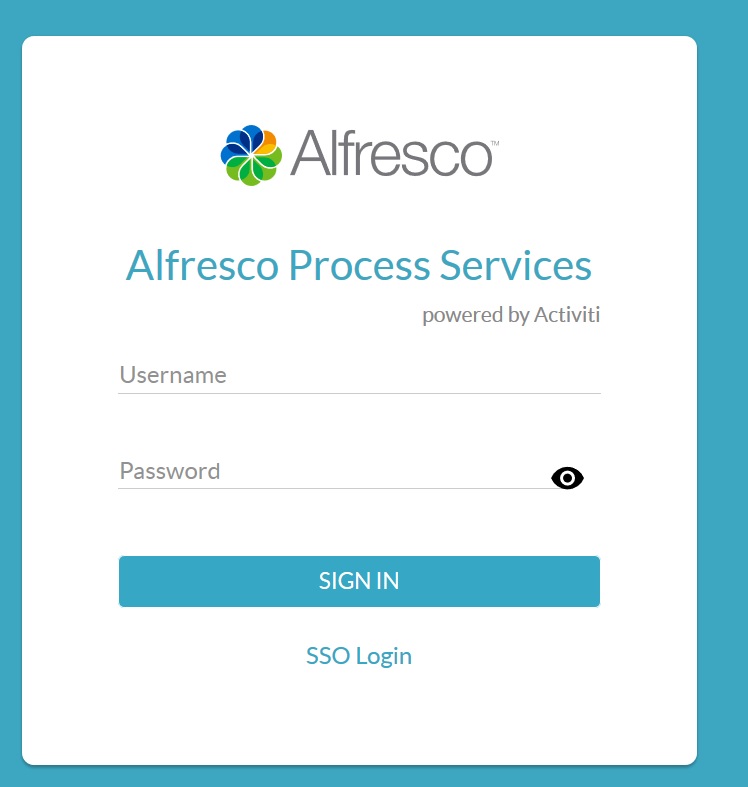 By clicking sso link following image will appear(my own oauth page is appeared).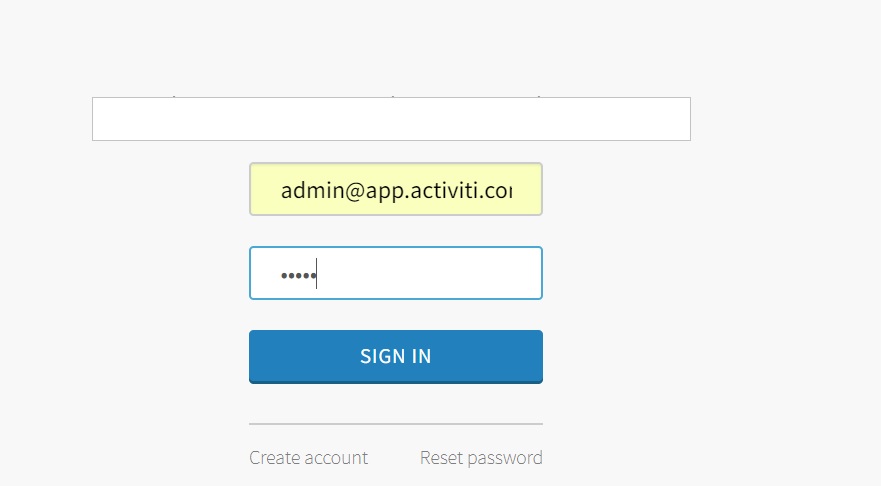 By clicking sign in following screen will be appeared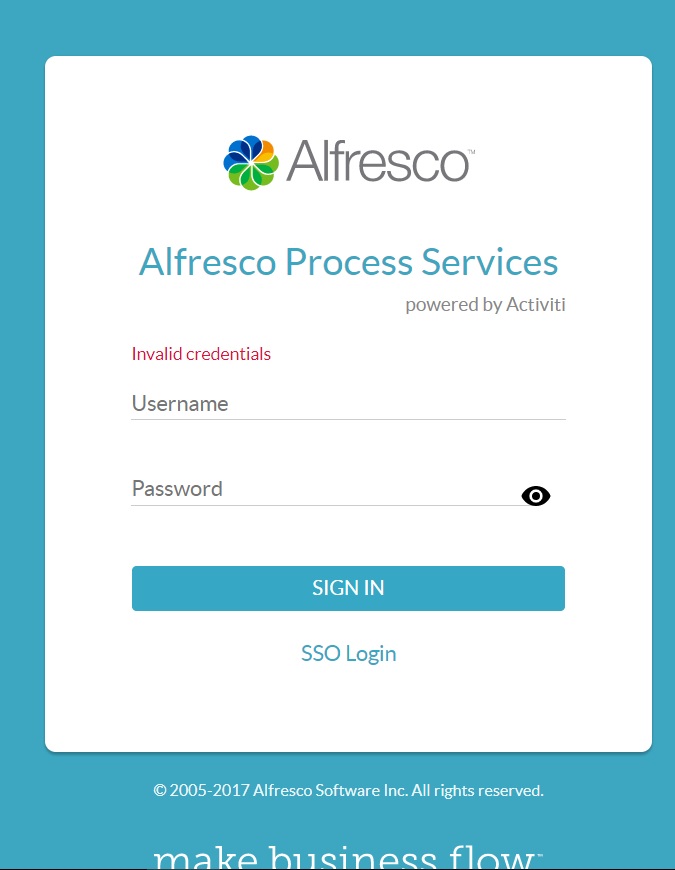 